Communicating EffectivelyParticipant GuideGoodwill of Central and Northern ArizonaWelcome to Communicating Effectively, the next course in your journey as a leader at Goodwill of Central and Northern Arizona.  Course DescriptionIn this course, we will explore the basic principles of communication and learn how communicating effectively creates a positive work environment. We will summarize the barriers to effective communication and how to overcome these barriers as well as learn techniques to apply effective communication strategically. Learning ObjectivesExamine basic elements of communicationIdentify and overcome barriers to effective communicationDiscuss strategic approaches to effective communication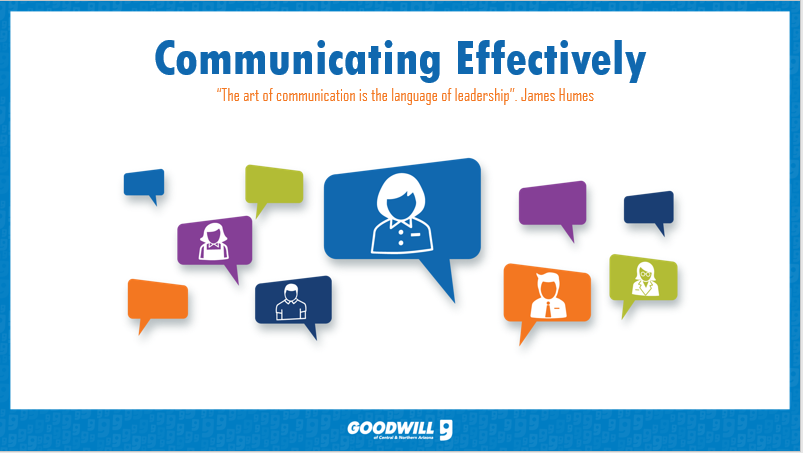 ________________________________________________________________________________________________________________________________________________________________________________________________________________________________________________________________________________________________________________________________________________________________________________________________________________________________________________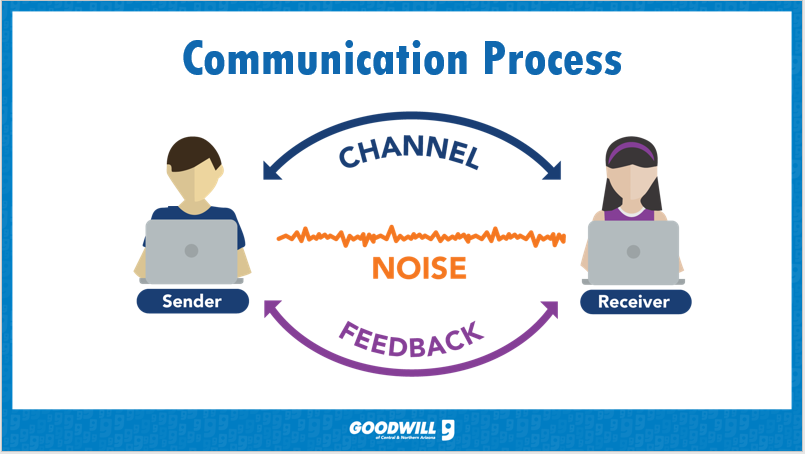 ________________________________________________________________________________________________________________________________________________________________________________________________________________________________________________________________________________________________________________________________________________________________________________________________________________________________________________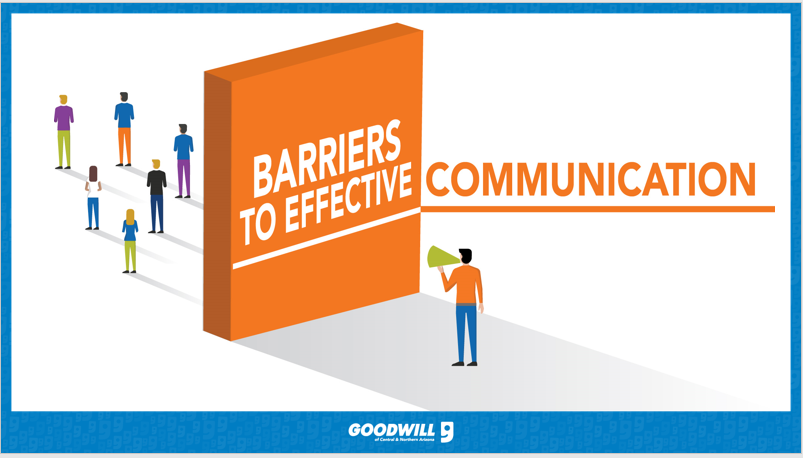 ________________________________________________________________________________________________________________________________________________________________________________________________________________________________________________________________________________________________________________________________________________________________________________________________________________________________________________“Seek first to understand, then to be understood.” Steven Covey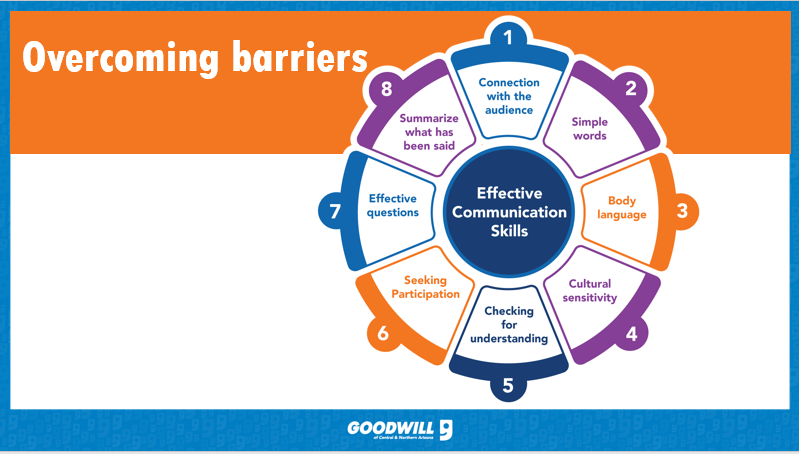 ________________________________________________________________________________________________________________________________________________________________________________________________________________________________________________________________________________________________________________________________________________________________________________________________________________________________________________________________________________________________________________________________________________________________________________________________________________________________________________________________________________________________________________________________________________________________________________________________________________________________________________________________________________________________________________________________________________________________________________________________________________________________________________________________________________________________________________________________________________________________________________________________________________________________________________________________________________________________________________________________________________Do I use nonverbal communication? When and why? What will I do to ensure my nonverbal communication matches my verbal communication?________________________________________________________________________________________________________________________________________________________________________________________________________________________________________________________________________________________________________________________________________________________________________________________________________________________________________________“The most important thing in communication is hearing what isn’t said.” Peter Drucker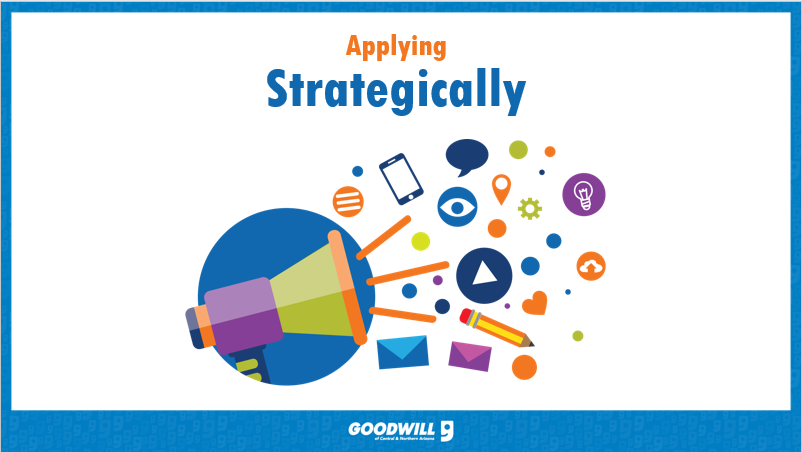 How will I strategically apply effect communication in my workplace?________________________________________________________________________________________________________________________________________________________________________________________________________________________________________________________________________________________________________________________________________________________________________________________________________________________________________________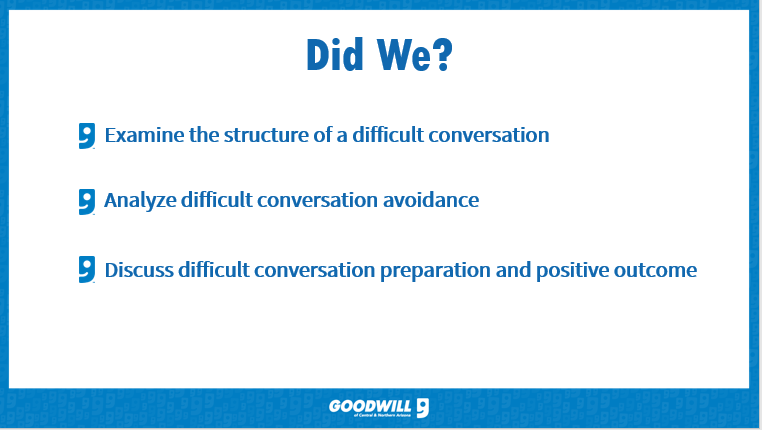 ________________________________________________________________________________________________________________________________________________________________________________________________________________________________________________________________________________________________________________________________________________________________________________________________________________________________________________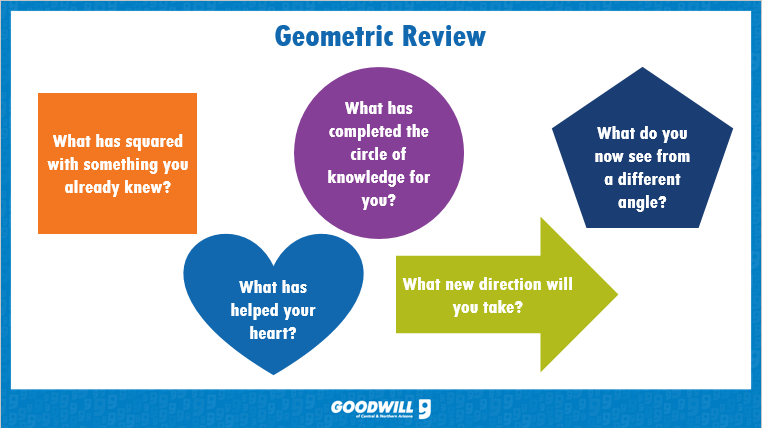 ________________________________________________________________________________________________________________________________________________________________________________________________________________________________________________________________________________________________________________________________________________________________________________________________________________________________________________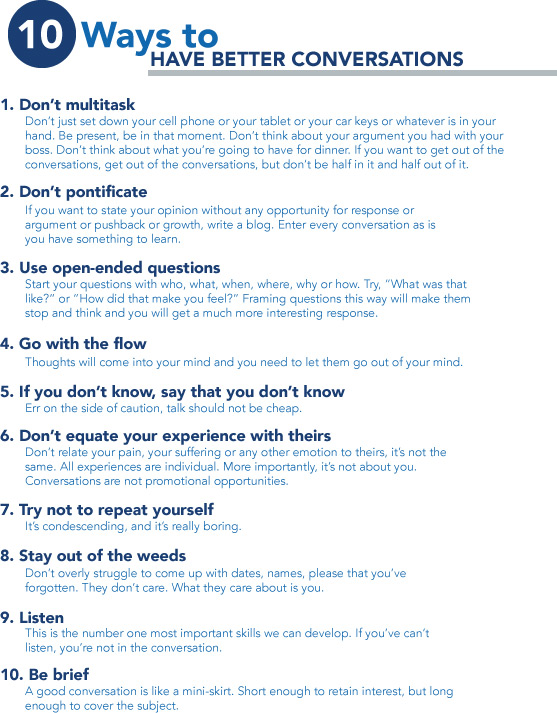 Facial Expressions/Body Language ActivityUse one term to describe the facial expression/body language in the picture. The pictures are numbered 1-10 but, are posted in random order.Fear     Surprise     Happy     Disgust     ExcitedSad      Love            Tired       Bored       Nervous1._____________________________________________________2._____________________________________________________3._____________________________________________________ 4._____________________________________________________5._____________________________________________________6._____________________________________________________ 7._____________________________________________________8._____________________________________________________9._____________________________________________________10.____________________________________________________